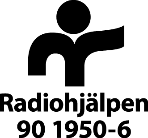 APPLICATIONHUMANITARIAN APPEALSORGANISATION NAMEINSTRUCTION TO THE APPLICATION The application shall be used when applying for funding from Radiohjälpens humanitarian appeals. It should not exceed three (3) pages (excluding annexes). 1. PROJECT DESCRIPTION2. APPLYING AND IMPLEMENTING ORGANISATION(S)  3. IMPLEMENTATION, MONITORING, AND EVALUATIONANNEXES:Annex 1. Results matrix (in your own format)Annex 2. Budget (in your own format)Annex 3. Risk matrix (in your own format)1.1 NAME OF THE PROJECT1.2 BUDGETInclude total amount applied for from Radiohjälpen. If the project is co-financed, also indicate the total budget of the operation.1.3 CONTEXT AND NEEDS ANALYSIS Briefly describe context and the most urgent humanitarian needs in the geographical location.1.4 PROJECT DESCRIPTION Include information on geographical focus, thematic focus and describe key project activities, related to the context and needs analysis. Also include information on whether the project is part of a larger appeal/operation. 1.5 TOTAL PEOPLE TO BE REACHED DIRECTLYInclude number on total people expected to be reached directly within the project, disaggregated by women, men, girls, boys.1.6 DESCRIBE THE TARGET POPULATION OF THE PROJECTBriefly describe how the target population will be selected, why and by whom. How will the project ensure to reach the people most in need of support? Also describe briefly especially vulnerable target groups that will be included in the project.1.7 DESCRIBE THOW THE PROJECT ENSURES THAT THE IASC GUIDELINES ‘INCLUSION OF PERSONS WITH DISABILITIY IN HUMANITARIAN ACTION’ ARE TAKEN INTO ACCOUNT IN THE PROJECT2.1 FOR HOW LONG HAS THE APPLYING ORGANISATION COOPERATED WITH THE IMPLEMENTING ORGANISATION IN THE PROJECT AREA?2.2 FOR HOW LONG HAS THE IMPLEMENTING ORGANISATION BEEN ACTIVE IN THE GEOGRAPHICAL AREA?2.3 DESCRIBE THE IMPLEMENTING AND APPLYING ORGANISATIONS’ EXPERIENCE AND EXPERTISE OF THE THEMATICAL FOCUS AREA OF THE PROJECT AND OF HUMANITARIAN WORK3.1 CONFLICT SENSITIVITYBriefly describe how conflict sensitivity, do-no-harm, and feedback and complaints mechanism are addressed in the operation.  3.2 COORDINATIONBriefly describe how the project is coordinated with other actors and networks in the field, e.g. the UN cluster system.3.3 MONITORING, EVALUATION, AND LEARNINGBriefly describe how the project will be monitored and evaluated. How will continuous learning be ensured? 3.4 BRIEFLY DESCRIBE HOW THE PROJECT CAN BE IMPLEMENTED GIVEN THE POSSIBLE EFFECTS OF COVID-19